ProjektplanOperation VästeråsFörbättra arbetsmiljö och tillgänglighetInnehåll1	Syftet med dokumentet	22	Grundläggande information	22.1	Bakgrund	22.2	Syfte	33	Mål	43.1	Nyttoanalys	43.2	Effektmål	43.1	Projektmål	54	Krav på projektet	74.1	Förutsättningar	74.2	Avgränsningar	75	Kopplingar till andra projekt och verksamheter	76	Planer	76.1	Tidplan	76.2	Beslutspunkter	86.3	Resursplan	86.4	Budget och finansiering	97	Projektorganisation	107.1	Organisationsschema	108	Kommunikation	118.1	Kommunikation och rapportering inom projektet	118.2	Kommunikationsplan till projektets intressenter	129	Kvalitet	129.1	Projektrutiner	1210	Risker	1211	Överlämning av projektets resultat (BP4 och eventuellt BP3:or)	1212	Projektavslut (BP5)	13Syftet med dokumentetDefiniera och avgränsa projektets åtagande. Beskriva planeringen av genomförandet inom dess ramar och förutsättningar. Vara en överenskommelse mellan projektledare och projektägare och ett underlag för beslut att starta genomförandet av projektet (BP2).Grundläggande information BakgrundDe senaste åren har det blivit svårare att behålla och rekrytera specialistsjuksköterskor och undersköterskor till operationsavdelningen i Västerås. Detta har resulterat i att antalet medarbetare minskat och att verksamheten fått svårt att leva upp till sitt nuvarande uppdrag.Utifrån denna problematik genomförde operationskliniken en förstudie ”Attraktiv arbetsplats och akutsektion på operationsavdelningen Västerås” under 2022. I detta projekt kommer ett urval av förslagen från förstudierna realiseras i syfte att förbättra arbetsmiljön och öka tillgängligheten för patienterna. Operationsavdelningens primära uppdrag är att tillgodose det akuta uppdraget dygnet runt och för det krävs ett stort antal medarbetare. Under de senaste åren har flertalet medarbetare valt att söka sig till verksamheter som till exempel erbjuder mer attraktiva arbetstider. Svårigheten att rekrytera har resulterat i att operationsavdelningen behövt minska antal operationssalar för elektiv kirurgi. På grund av uppskjuten vård bland annat relaterat till pandemin samt svårigheter att bibehålla och rekrytera personal befinner sig Region Västmanland i ett ansträngt läge med långa köer till operation och behovet att av kunna rekrytera personal har eskalerat. För att komma till rätta med situationen beslutades att hyra in externa operationslag för i syfte att hantera kösituationen. Närvaron av dessa skapade försämrad arbetsmiljö och produktivitet hos ordinarie personal. Att använda sig av inhyrd personal är inte i linje med regionens uttalade mål att vara oberoende av bemanningsföretag och har dessutom medfört negativa effekter för kompetensförsörjningen. I dagsläget krävs viss inhyrd personal för att klara av bemanningen. Under 2023 har NAV projektet ”Nytt akutsjukhus i Västerås” genomfört en förstudie ”Framtida arbetssätt på centraloperation, intervention och sterilcentral” i syfte att påbörja förberedelser inför planerad inflyttning till operationsverksamhetens nya lokaler i Västerås Nya akutsjukhus 2030. Flera av de förberedande aktiviteter som behöver genomföras innan övergången till det nya akutsjukhuset kommer fortsätta och integreras i detta projekt. Inför projektstarten har intervjuer genomförts med opererande klinikers verksamhetschefer i syfte att inhämta deras perspektiv på samarbetet med operationskliniken. Materialet kommer sammanställas och användas som en av flera utgångspunkter i delprojekten.SyfteProjektet ska skapa en attraktiv arbetsplats för medarbetare vid operationsavdelningen i Västerås med en långsiktig och hållbar kompetensförsörjning, samt en vård som kännetecknas av trygghet och teamkänsla. För ökad tillgänglighet ska projektet optimera arbetssätt för operationsplanering och patientflöden samt skapa effektiva team.MålNyttoanalys En förenklad nyttoanalys är genomförd 2023-09-18 och ligger till grund för effektmålen. Resultatet av analysen med identifierade nyttor och kostnader för projektet bifogas, se bilaga 1.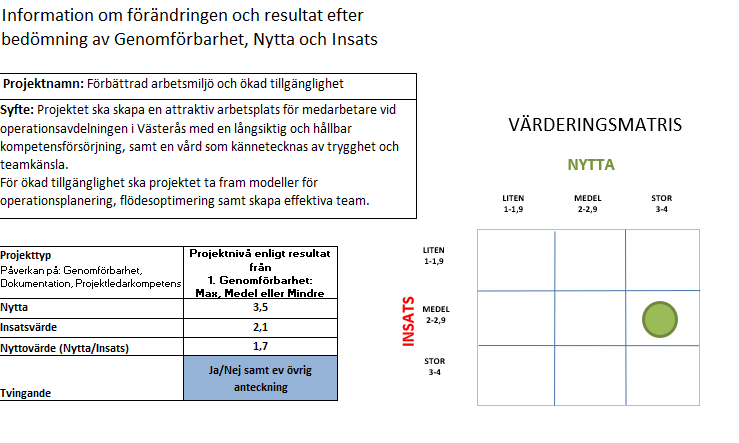 EffektmålProjektmålSedan projektdirektivet godkänts har behov av att förtydliga projektmålen identifierats. I projektplanen har därför projektmålen bearbetats i enlighet med SMART = Specifikt, Mätbart, Accepterat, Realistiskt och Tidsatt.Procentuell viktfördelning för målstyrning av projektet enligt direktiv:Krav på projektetFörutsättningarEn förutsättning för projektets genomförande att projektet erhåller resurser i avsatt tid för projektägare, styrgrupp, projektledare, delprojektledare, projektgrupper, referensgrupper och referenspersonerAvgränsningarOmstrukturering av ekonomistyrning, Cosmic förvaltning och HSA indelning ingår inte i projektet. Kostnader för installation av robot 2, förråd och diskmöjligheter ingår inte i projektet. Frågor som berör kollektivavtal kommer inte hanteras i projektet. 
Kopplingar till andra projekt och verksamheterKopplingar finns till opererande kliniker för utveckling av samarbete inom samtliga delprojekt. Intervjuer och fortlöpande dialog kommer genomföras under projektet Kopplingar finns till ”NAV -projektet” och projekt ”Utveckla arbetssätt och säkra kompetens”. Projektet kommer genomföra regelbundna avstämningar med projektens projektledare för att inhämta och överföra kunskap mellan projekten i syfte att undvika dubbelarbete och suboptimering.Beroende finns till förvaltningsledningens direktiv ”HoS 2029” gällande samlokalisering av operationsverksamheten i Västerås och Köping i NAV.Projektet kommer bevaka och förhålla sig till gällande beslut i frågan. PlanerTidplanInitierings-och etableringsfasen genomförs under april-september 2023. Genomförandefasen genomförs under oktober 2023 till och med december 2024. Avvecklingsfasen genomförs under december 2024 - februari 2025. 
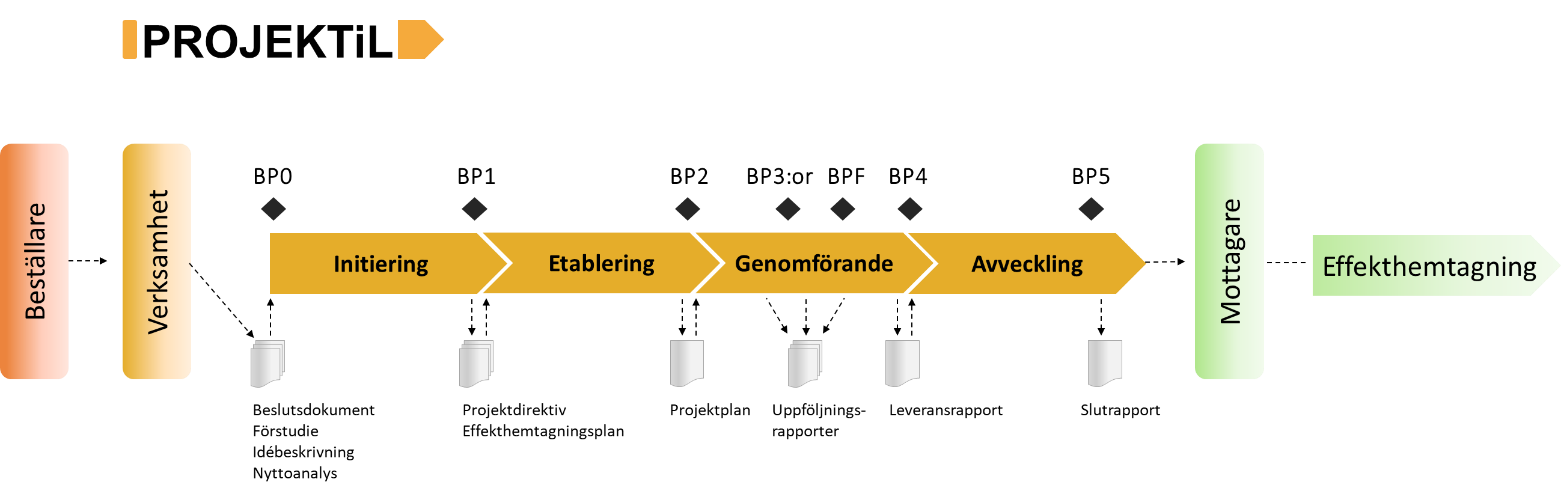 BeslutspunkterResursplanBudget och finansiering Tidsåtgång för projektet och studiebesök finansieras inom befintlig ram. Finansieringsmedel har sökts och erhållits från Centrala patientsäkerhetsteamet och fler ansökningar kommer utgå under projekttiden. Kostnader i samband med driftsättning finansieras av operationsavdelningen i Västerås.Bedömningen är att i arbetsuppgiftväxlingen nyttja annan personalgrupp än egen kan tillkomma kostnader för köpta tjänster från exempelvis VNS, Sjukvårdsfarmaci. Den egentliga kostnaden är svårbedömd. Vid nyttjande av egen personal till ren produktion när övriga arbetsuppgifter utförs av stödfunktioner uppstår kostnadsneutralitet. Kostnader kan behöva utgå för utbildningsinsatser kring nya arbetssätt, NAV och kompetensutveckling. Införandet av preoparea kommer generera utökat tjänsteutrymme för bemanning. Införandet av preoparea beräknas öka produktiviteten på operationssal utifrån att arbetsuppgifterna flyttas från förberedelser på operationssal till preoparean.Projektet som helhet beräknas generera minskade kostnader för extern inhyrd personal. ProjektorganisationOrganisationsschemaProjektets organisation är fördelat enligt nedan: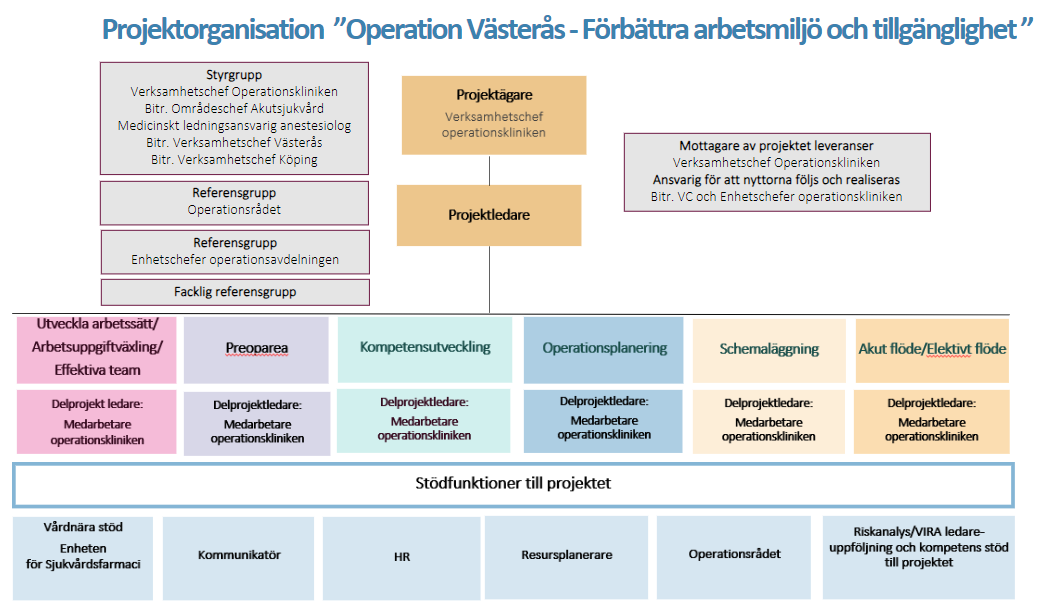 På grund av att detta projekt pågår samtidigt som NAV-projektet har denna arbetsmodell med arbetsområden tagits fram:  Strategisk/taktisk planering, Patientflöden, Kompetens/resurser, Materialhantering OP/STC, Digitala stöd. Röda boxar ingår i detta projekt. Till varje delprojekt finns en ansvarig enhetschef som stöd. 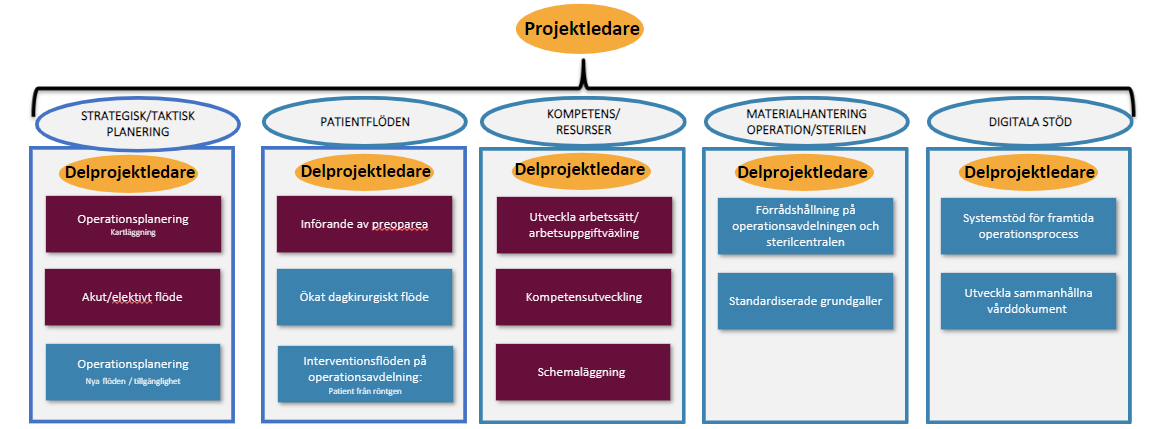 Arbetsmodellen syftar till att ge överblick över vilka som ansvarar för delprojekt i arbetsområden samt hur de prioriteras inom varje område. DeltagareKommunikationKommunikation och rapportering inom projektet Kommunikationsplan till projektets intressenterProjektets kommunikationsplan redovisas i bilaga 2.KvalitetProjektrutinerProjektarbetet sker enligt PROJEKTiL. De underlag som levereras från delprojekten hanteras enligt följande process inför eventuell implementering: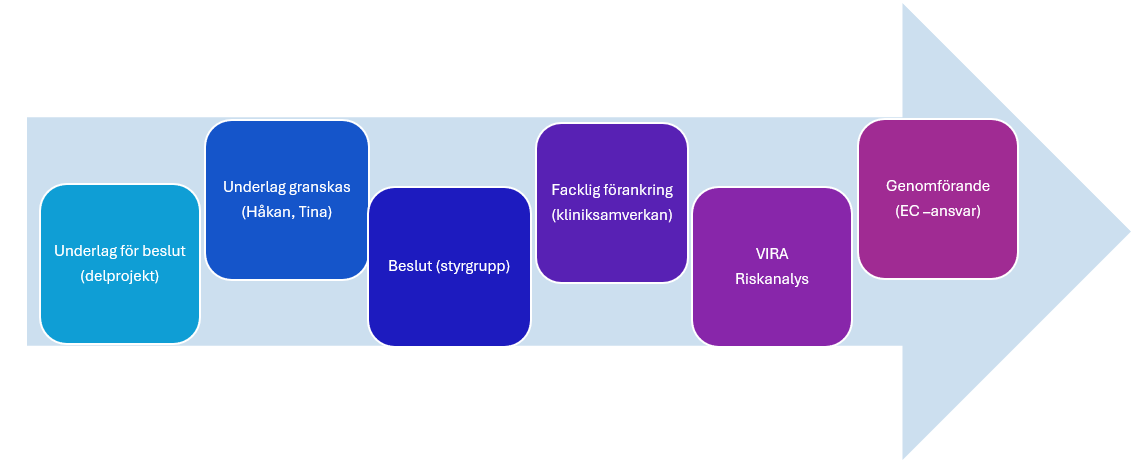 Implementering av delleveranser kommer genomföras fortlöpande under projekttiden med stöd av Folkhälsomyndighetens modell. Information kan inhämtas via följande länk: Checklista för implementering med kvalitet – Från nyhet till vardagsnytta – om implementeringens mödosamma konst (folkhalsomyndigheten.se)Risker En riskanalys för projektets genomförande har genomförs 2024-01-31 och finns dokumenterad i enlighet med regionens riskmodell VIRA. Separat VIRA genomförs inför implementering av förändrade arbetssätt.Överlämning av projektets resultat (BP4 och eventuellt BP3:or)Beslut om godkännande av slutprodukt ska tas i styrgruppen vid BPF/BP4 i samband med leveransen. Överlämning av leveranser till förvaltning kommer att ske senast 2025-01-15.Vid överlämning kallar projektet till ett möte då leveransen redovisas med genomgång av dokumentation samt en eventuell restlista (enligt mallar som stöd för beslutspunkten BPF och BP4). Projektledare och delprojektledare kommer att närvara vid överlämningsmötet. Efter överlämningen ansvarar förvaltarorganisationen för förvaltning av den överlämnade leveransen, användarstöd samt att dokumentationen blir arkiverad och tillgänglig för berörda personer.Projektavslut (BP5)Projektet är avslutat när:Slutrapporten är godkänd av projektägarenAll projektdokumentation är arkiverad på bestämd platsNär överlämnad leverans är godkänd av mottagarenAnsvarig är utpekad för att följa upp projektets nytta för verksamhetenProjektägaren har förklarat projektet avslutat. Referenser/Bilagor som det hänvisas till:Datum: 		Datum:			Underskrift Projektägaren	 		Underskrift ProjektledareNamnförtydligande 			Namnförtydligande(Ange om godkännandet ovan har ersatts av en elektronisk signatur i projektverktyget)NrEffektmålMäts genomEffektmål uppnått 
(åå-mm) Sjukfrånvarotal ska minska enligt mål i verksamhetsplanStatistik sjukfrånvaro2025-12Medarbetarengagemang ska öka enligt mål i förvaltningsplan Förbättrat resultat i Medarbetarenkät (HME)  2025-12Kostnader för extern inhyrd personal ska minska till 2 procent eller lägre för sjuksköterskor vid operationsavdelningen i VästeråsVerksamheten ska drivas med tillsvidareanställd personal-Andel inhyrd personal 2025-12Produktivitet ska överensstämma med behovet:Effektiviserade vårdprocesser Införande av preopareaÖkat antal genomförda operationerMinskad andel köpt vård- Statistik väntelistor- Statistik genomförd kirurgi- Statistik genomförd köpt vård2025-12Vårdkvalitet och patientsäkerhet ska öka genom:Bibehålla eller öka kvalitetsindex - Kvalitetsindex i SPOR 2025-12NrProjektmålSpårbarhet till EffektmålNya arbetssätt/ arbetsuppgiftväxling/effektiva teamFortlöpande under projekttiden vecka 4 – 49, 2024 ska beslutsunderlag tas fram gällande: Hur arbetssätten på operationsavdelningen kan effektiviserasVilka arbetsuppgifter som kan optimeras genom växling och som stödjer övergång mot NAVHur samarbetet mellan operationsklinikens enheter och opererande kliniker kan förbättrasHur teamarbetet på operationssal kan utvecklasHur nya arbetssätt kan implementeras och utvärderasE1,E2,E3,E5Införande av preopareaFortlöpande under projekttiden vecka 4 – 49, 2024 ska beslutsunderlag tas fram gällande: Lokalisation och identifierat behov av utrustningKriterier för målgrupp BemanningArbetsrutiner Plan för införande och utvärderingE4,E5KompetensutvecklingFortlöpande under projekttiden vecka 4 – 49, 2024 ska beslutsunderlag tas fram gällande: Vilken kompetens operationssjuksköterskor, anestesisjuksköterskor och undersköterskor behöver för att bedriva självständigt arbete jourtidPlan för utbildningspaket för att tillgodose kompetensbehovetMöjlig specialisering mot vissa operationsingrepp Hur behovet av kompetens tillgodoses och bibehålles för varje yrkesgruppHur möjligheter till forskning kan främjas E1,E2OperationsplaneringFortlöpande under projekttiden vecka 4 – 49, 2024 ska beslutsstöd för strategisk och taktisk operationsplanering tas fram genom: Kartläggning av operationsanmälningar Kartläggning av väntelistor Kartläggning av akuta och elektiva flödenUppföljning av antal planerade/genomförda/strukna operationerOptimerat operationsprogram och salsutnyttjande med jämn patientmix som optimerar flödet på alla operationsavdelningens enheter Kontinuerlig uppföljning av operationsplanering med 2–3 veckors intervallAtt säkerställa korrekt indata/utdata till/från digitala stödsystemE4SchemaläggningFortlöpande under projekttiden vecka 4 – 49, 2024 ska beslutsunderlag tas fram gällande: Optimerad bemanning i relation till antal operationer och dygn  På vilket sätt behovet av kompetens kan tillgodoses för att stödja effektivt teamarbeteHållbar och långsiktig planering för sommarverksamhetUtökat antal dagtjänster utifrån framtida behovE1-E4Akut flöde/elektivt flödeFortlöpande under projekttiden vecka 4 – 49, 2024 ska beslutsunderlag tas fram gällande: På vilket sätt akuta och elektiva flöden kan separerasMöjlig lokalisering av akutsalar E4TidKostnad
Utgifter/ResursResultat50 %0 %50 %BeslutspunktBeslutBeskrivningDatumBP2Beslut att starta/inte starta genomförandet av projektetBeslut enligt godkänd projektplan2024-01-22BP3Styrgruppsbeslut Beslut om delleveranser LöpandeBPFBeslutspunkt förvaltningBeslut enligt förslag inför övergång från projekt till förvaltning enligt framtagna mallar/checklista2025-01-15BP4Beslut att godkänna/inte godkänna projektets resultat för leverans till mottagarenBeslut enligt leveransrapport om överlämning av projektets resultat till mottagaren2025-01-15BP5Beslut att godkänna/inte godkänna att projektet avslutasBeslut enligt godkänd slutrapport2025-02-28Muntligt /SkriftligtExtern projektledareProjekttimmar för projektet 2000 timmarSkriftligtLokal projektledareProjekttimmar för projektet1000 timmarSkriftligt3 delprojektledareProjekttimmar för projektet1500 timmarMuntligt30 projektmedlemmar Projekttimmar för projektet1800 timmarMuntligtKostnadspostBeskrivningIntern kostnadExtern kostnadStudiebesökInhämta kunskap till delprojekten100 000 kr0 krKostnader relaterade till driftsättningBeskrivningIntern kostnadExtern kostnadUtökat tjänsteutrymmePreoparea (utökning 1 ssk 1 usk)1400 000 kr0 krKöpta tjänsterVNS uppgiftväxling3600 000 kr 0 krKöpta tjänsterSjukvårdsfarmaci uppgiftväxling 0 kr0 krPreopareaMedicinteknisk utrustning60 000 kr0 krUtbildningKompetensutveckling (annan än intern tid)100 000 kr0 krUtbildningUtbildningsdagar (annan än intern tid)100 000 kr0 krRollNamnProjektägare:Verksamhetschef OperationsklinikenProjektledare:Utvecklare, planerings och utvecklingsstaben, projektledare operationsklinikenStyrgrupp:Verksamhetschef Operationskliniken Biträdande verksamhetschef Operationskliniken och operationsavdelning VästeråsBiträdande områdeschef AkutsjukvårdÖverläkare OperationsklinikenBiträdande Verksamhetschef Operationskliniken operation och dagkirurgi i KöpingMottagare av projektets resultat (ev Förvaltningsledare):Verksamhetschef OperationsklinikenAnsvarig för effektuppföljning:Biträdande verksamhetschef Operationskliniken och operationsavdelning Västerås, Enhetschefer operationsklinikenKommunikationsansvarig:Kommunikatör Delprojektledare:Medarbetare operationsklinikenDeltagareMötesfrekvensMötesdokumentationProjektledare, Håkan Scheer, Christina Gunnarsson, Susanne Barre VeckovisMuntlig och skriftligProjektledare VeckovisMuntlig rapporteringStyrgruppsmötenMånadsvisMuntlig och skriftligEnhetschefsmötenMånadsvisMuntlig rapporteringDelprojektledarmötenKontinuerligt utifrån behov Muntlig och skriftligLokal samverkanMånadsvisMuntlig rapporteringKliniksamverkanVid beslutspunkterMuntlig och skriftligBilaga nr NamnVersion1Nyttoanalys12Kommunikationsplan 2Checklista inför beslut, BP2JANEJKommentarProjektägare och styrgrupp är utsedda och införstådda med åtagandetxMottagare för förvaltning av projektets resultat är utsedd och informerad om åtagandet vad gäller exempelvis uppdrag och eventuella kostnaderxAnsvarig för att följa upp nyttoeffekterna från projektet är utsedd och informerad om åtagandet xEffektmålen för projektet är dokumenterade xEffekthemtagningsplanen är uppdaterad med ev ny information hur effektmålen ska följas uppxSe effektmålProjektmålen för projektet är tydliga och dokumenterade både gällande kostnad/resurser, tid och resultatxProjektmålen har förtydligats utifrån projektdirektivetFörväntat resultat (leverans) från projektet är tydligt definierat och dokumenterat xTidpunkt för leverans är väl vald och förankrad hos mottagarenxProjektplanen är tidsatt per fasxDet är inte rimligt att sätta tidsramar för delprojekten utifrån begränsad resurstillgångRisker i projektet är tydligt dokumenterat inklusive åtgärder samt ansvarig för att hantera demxProjektmedlemmar är utseddaxProjektmedlemmar är utsedda till de första tre delprojekten. Övriga utses inför hösten 2024.Samtliga resurser för projektet är säkrade med resurskontrakt och införstådda med åtagandetxEj aktuellt för detta projektProjektets avgränsningar är tydligt definierade och dokumenteradexHänsyn har tagits till Regionens hållbarhetsaspekterxBeslut – Kryssa i rutan för rätt alternativJANEJKommentarBeslut att starta Genomförandefasen, BP2xBeslut att bordlägga beslutetx